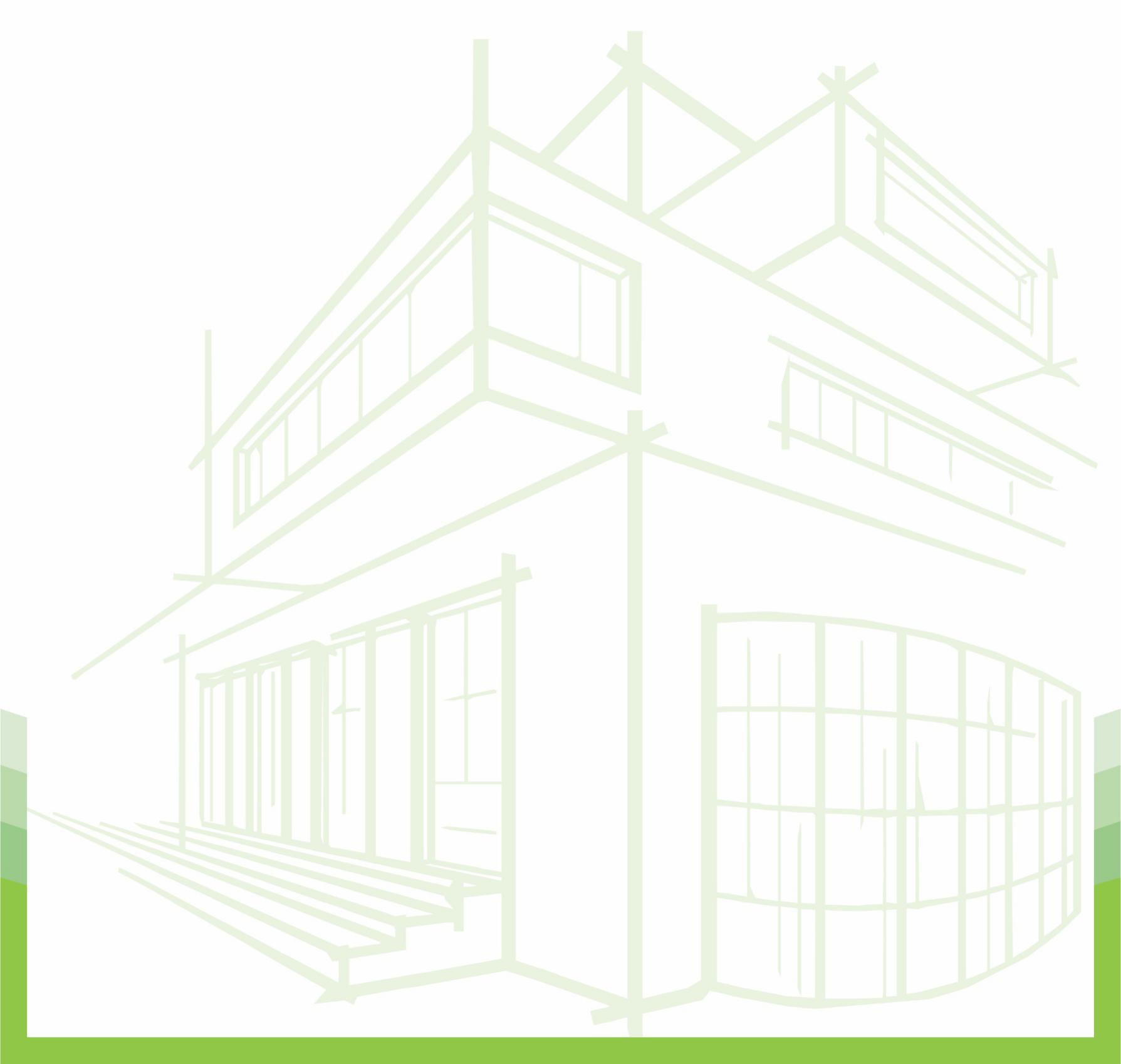 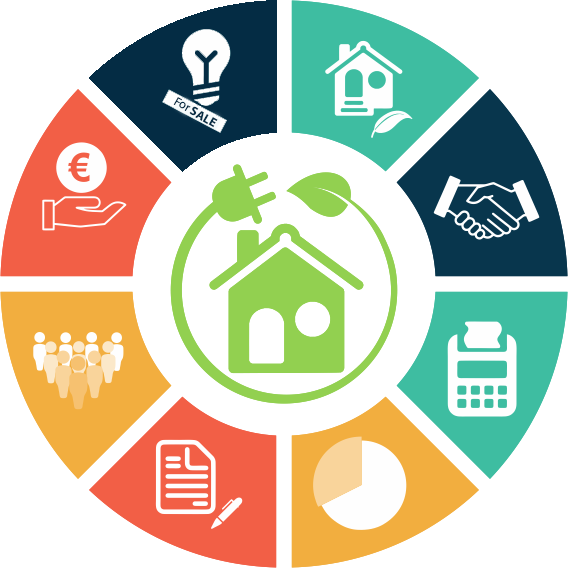 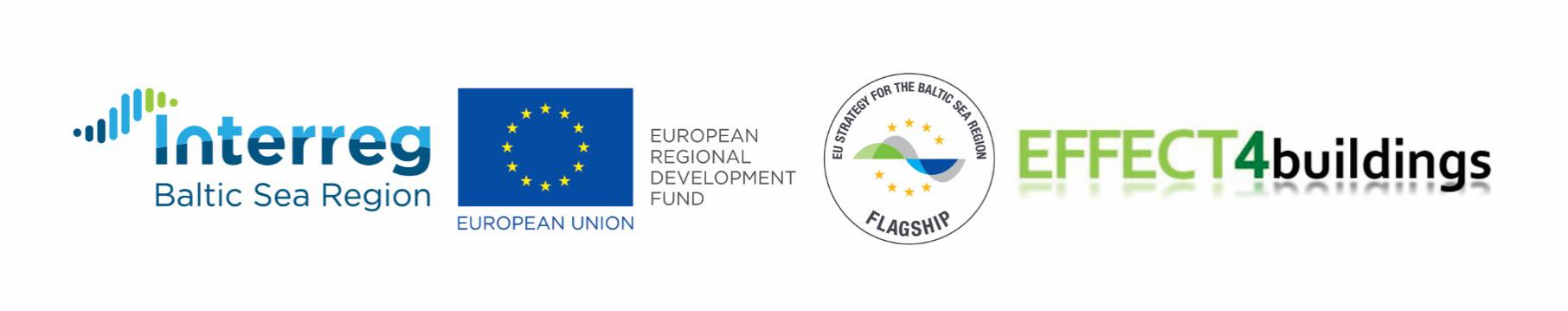 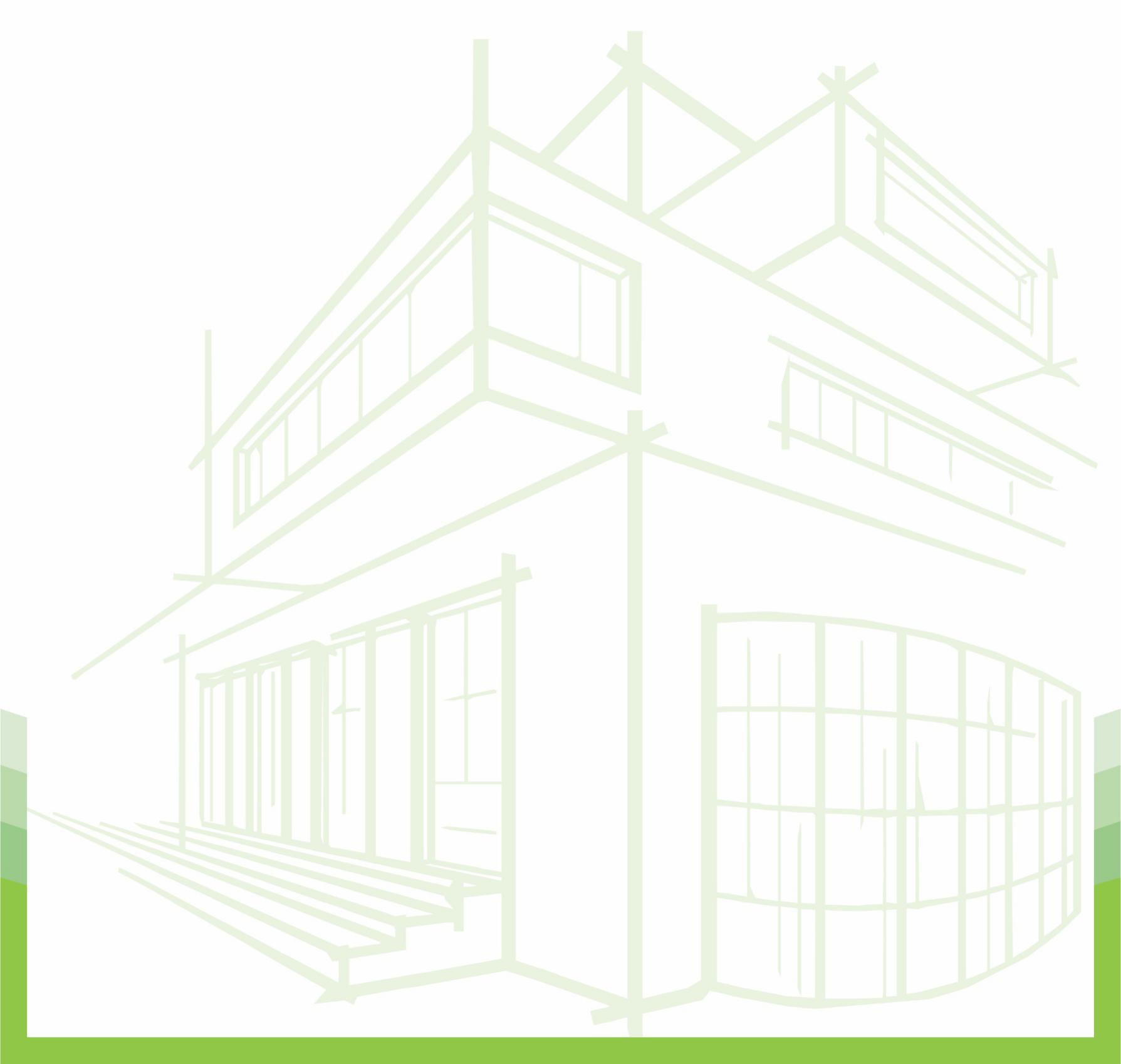 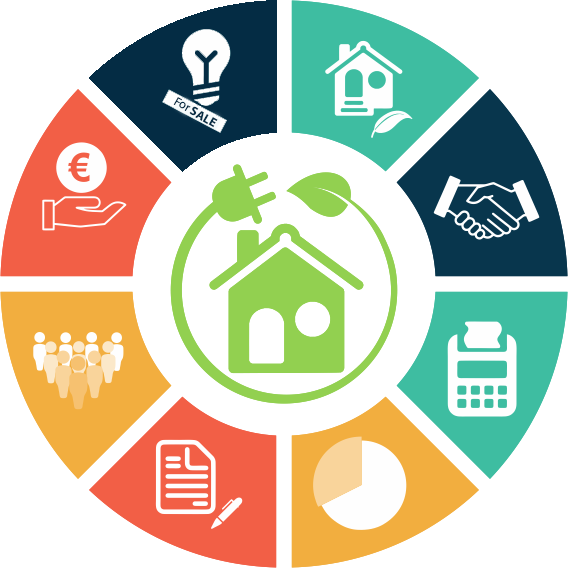 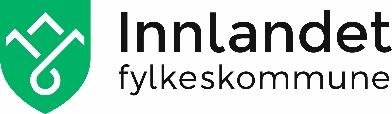 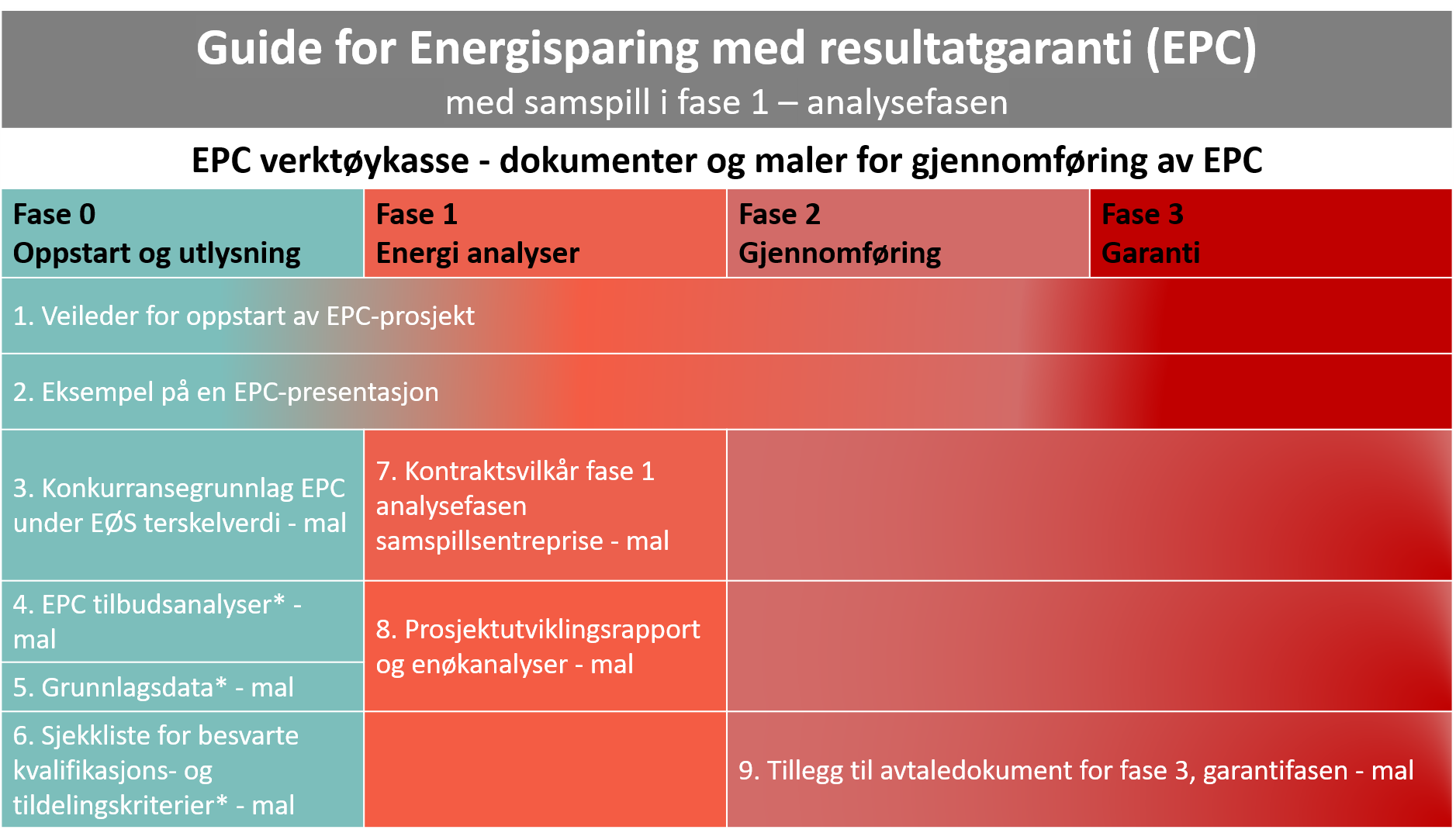 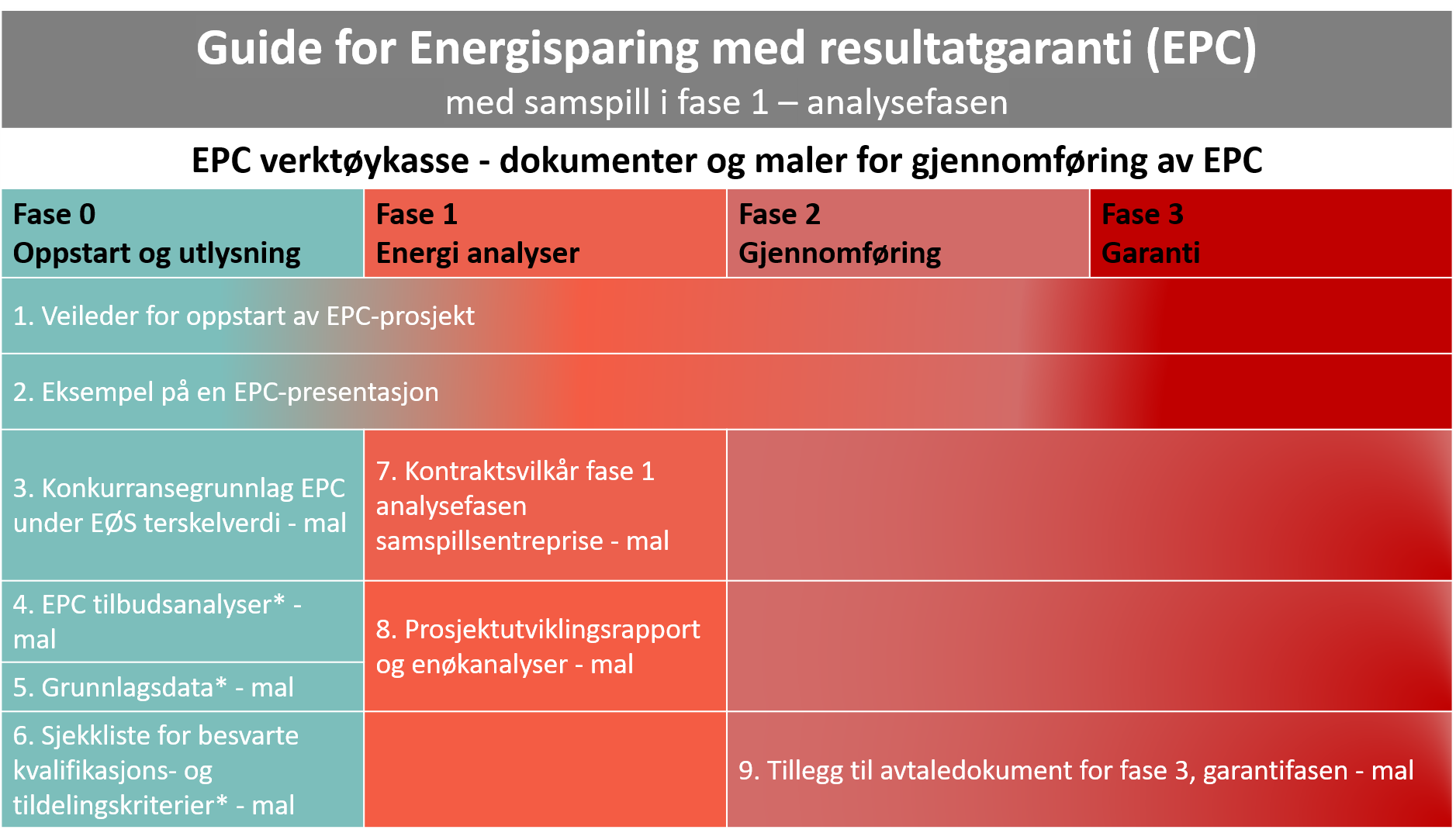 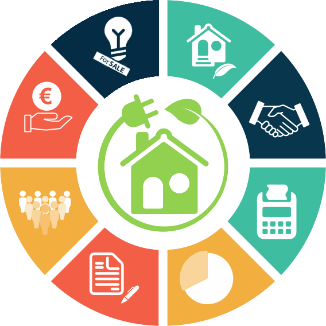 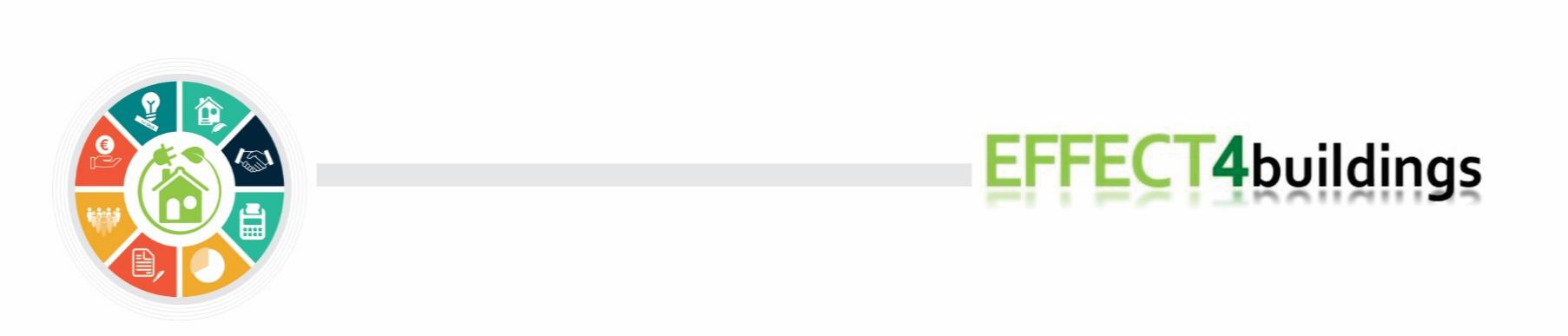 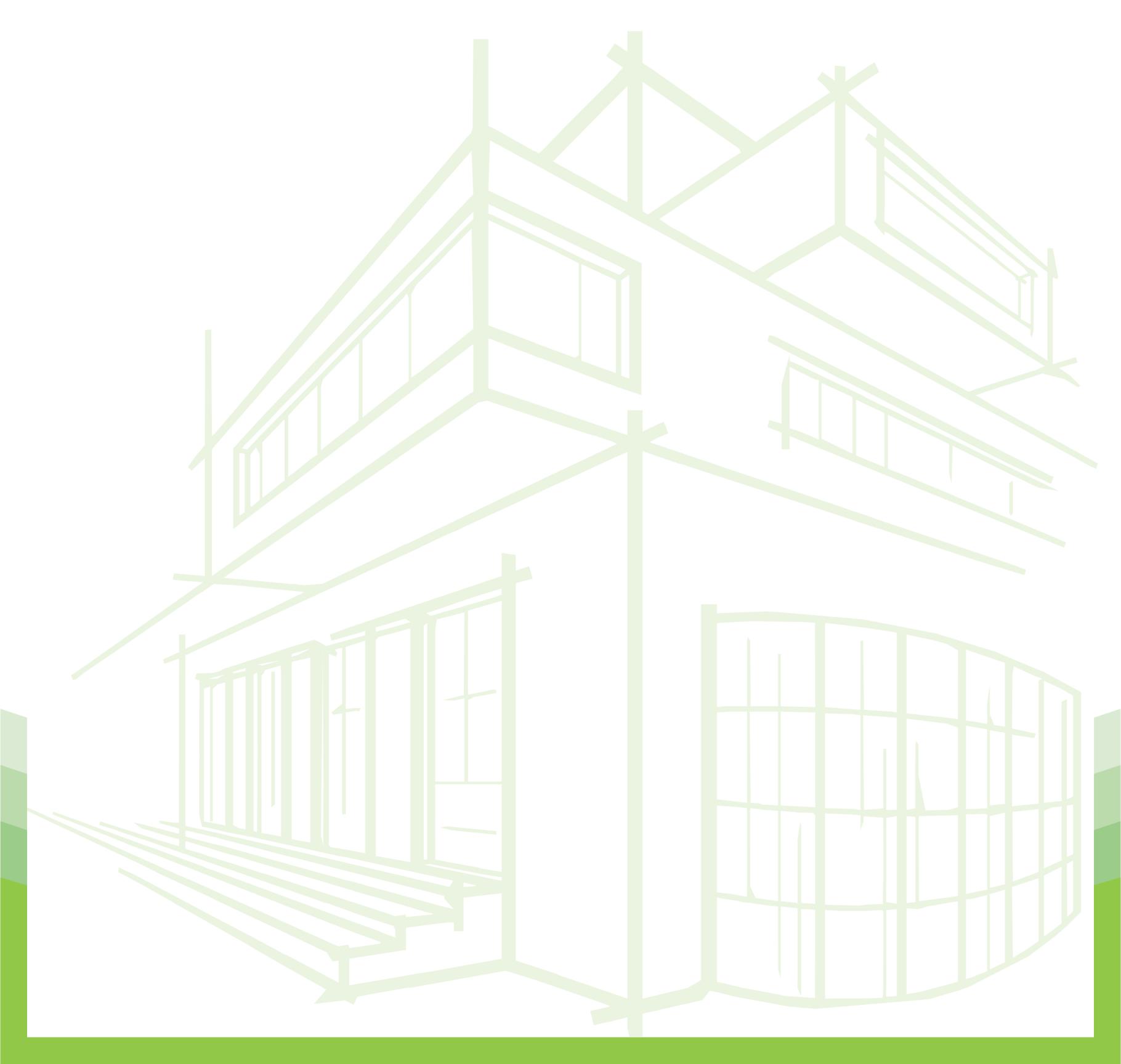 EPC Verktøy 6. Sjekkliste for besvarte kvalifikasjons- og tildelingskriterier - mal Vedlegg X til konkurransegrunnlagHvordan bruke malen Denne malen er en del av et EPC-tilbud og fylles ut av EPC-leverandøren og leveres som et vedlegg til EPC-tilbudet.I tabellen under skal tilbyderen oppgi hvor i tilbudet kunde vil finne dokumentasjonen i EPC-tilbudet. Sjekklisten bør kontrolleres grundig og tilpasses nasjonale lover, forskrifter og spesifikke prosjektforhold. Vennligst forsikre deg om at all innledende tekst, tekst i margene, logoer og layout slettes før du bruker malen som vedlegg til EPC-utlysningen. 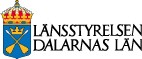 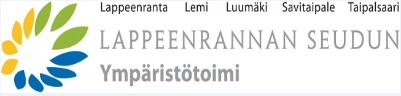 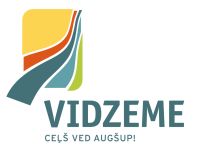 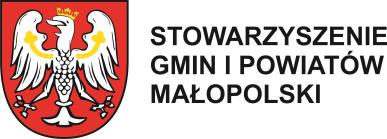 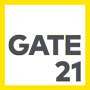 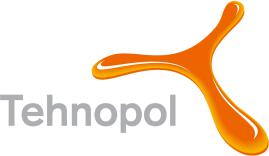 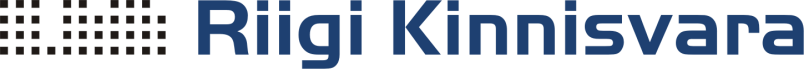 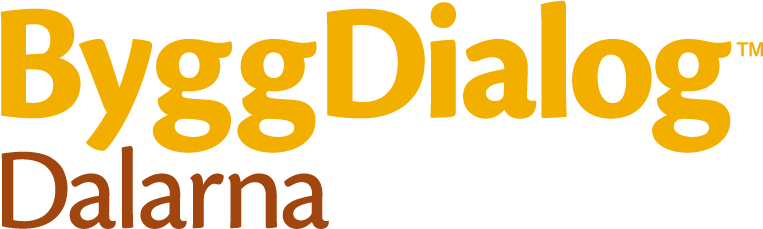 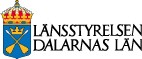 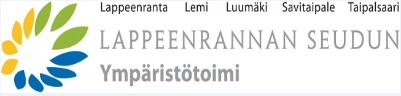 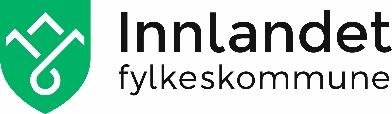 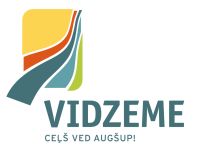 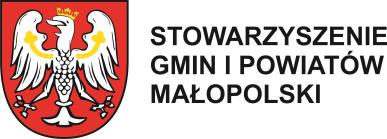 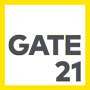 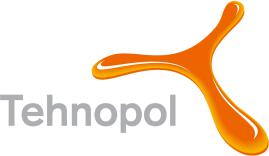 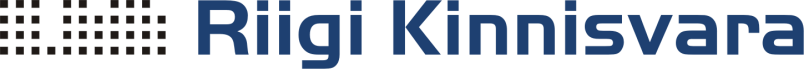 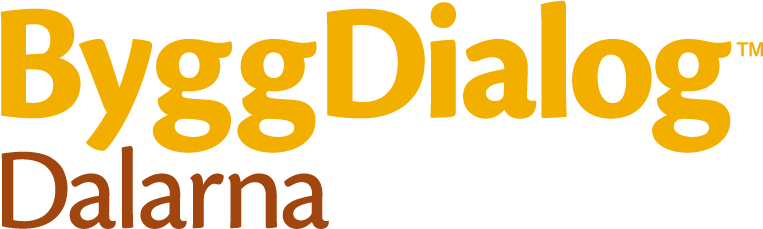 Sjekkliste for besvarte kvalifikasjons og tildelingskriteria - malDenne sjekklisten skal fylles ut av EPC-leverandøren og leveres som et vedlegg til EPC-tilbudet.Oppgi hvor kunden fil finne dokumentasjoneni EPC tilbudetTilbudsbrevDatert og underskrevet av en som har fullmakt til å undertegne tilbud på vegne av energientreprenøren.
Er tilbudet undertegnet av andre enn den/de som i henhold til firmaattesten kan forplikte energientreprenøren, bes det om en forklaring/bekreftelse på det.TilbudsbrevDatert og underskrevet av en som har fullmakt til å undertegne tilbud på vegne av energientreprenøren.
Er tilbudet undertegnet av andre enn den/de som i henhold til firmaattesten kan forplikte energientreprenøren, bes det om en forklaring/bekreftelse på det.Fyll innFyll innKvalifikasjonskriterierAttesterFirmaattestFyll innFyll innSkatteattest for merverdiavgift (RF-1244, jf. forskrift 4. juli 2006 nr. 402.)Fyll innFyll innSkatteattest for skatt (RF-1244, jf. forskrift 4. juli 2006 nr. 402.)Fyll innFyll innØkonomisk og finansiell kapasitetKredittvurdering av godkjent kredittvurderingsinstitusjonFyll innFyll innTekniske og faglige kvalifikasjonerDokumentasjon av gjennomføringsevneFyll innFyll innForetakets viktigste leveranser de siste 3 årene, inkludert deres verdiFyll innFyll innRedegjørelse vedrørende foretakets kvalitetssikringssystem/kvalitetsstyringssystemFyll innFyll innBekreftelse på at tilbyder er autorisert/godkjent for de arbeider tilbudet omfatterFyll innFyll innOrganisasjonsplan for de enkelte faserFyll innFyll innCV-er for tilbudt personellFyll innFyll innTildelingskriterier 	Best lønnsomhet for kunde	Oppdragsforståelse	Kvalitet 	Energientreprenørens påslag [%]	Annet Fyll innFyll innFyll innFyll innFyll innFyll innFyll innFyll innFyll innFyll innSted, dato, årTilbyders underskrift